Headstones with Military Descriptions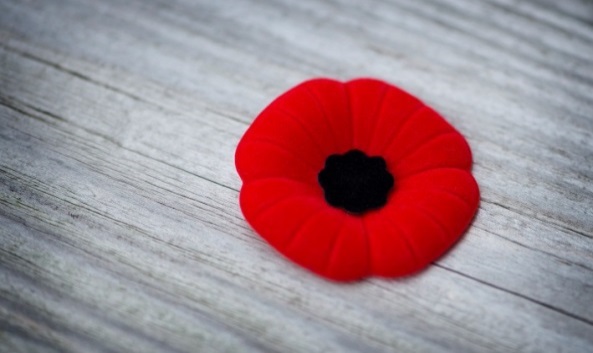 and Information from Smith LegionWe thank them for their service.  Lest We ForgetSt. James the Major CemeteryRowNameMilitary DescriptionB17Alexander, Cameron JamesC1487 Pte Cameron Highlanders of OttawaF6Brown, ArchieM103773 Seaforth Highlanders of Calgary SH of CO17Brown, GeorgePrivateO15Brown, George HenryM4730 Pte Kings Own RiflesC13Clark, JohnWW1V14Ellison, George Joseph10762, I/CPL Canadian Infantry CorpsS11Fraser, William B902246, 25th Battn CEFU6Gladeau, Wilfred LGunner RCA M102572C8Graling, John ClaudeM607392 Calgary HighlandersE9Harrison, William HemphillR187442 LAC RCAFG5Knahs, FrankSapper SM17882 R.C.E Korean WarB22Lee, John EM67147 Gunner 5th Antitank Regt Royal Canadian ArtilleryQ16Letourneau, Leo ELance Sergeant, RCAA19McConaghy, William Douglas (Billy)Army ReserveK19McConnell, LloydPrivate M612885 No. 3 Platoon B Company, 133CI(B) TCD21McCumsey, Thomas WilliamM605501 Calgary HighlandersL19Menard, HoraceSgt SH2261 CPL RCASC Canadian Motor AmbulanceB21Millins, CharlesWW1E21O’Neil, Hector EM55986 CFN RCEMCE25O’Neil, StanleyE22O’Neil, William EdwardM57078 Private Army Service Corps D13Price, George AM16675 Pte Loyal Edmonton RegtA21Reay, DanielWW1E13Reay, SydneyTrooper Feb 1942-Feb 28, 1946C22Tate, Robert J (John)M50778 Pte RCACSH9Theriault,  FrankNadeau, JeromeWW1